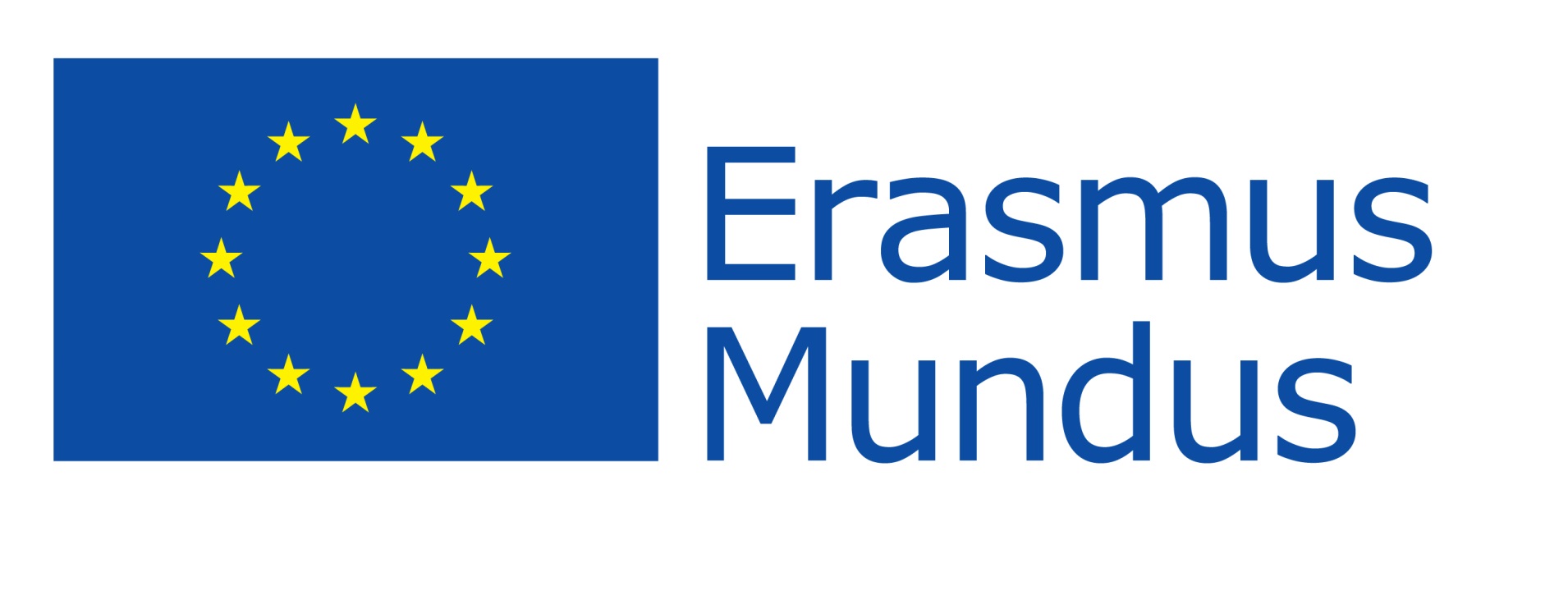 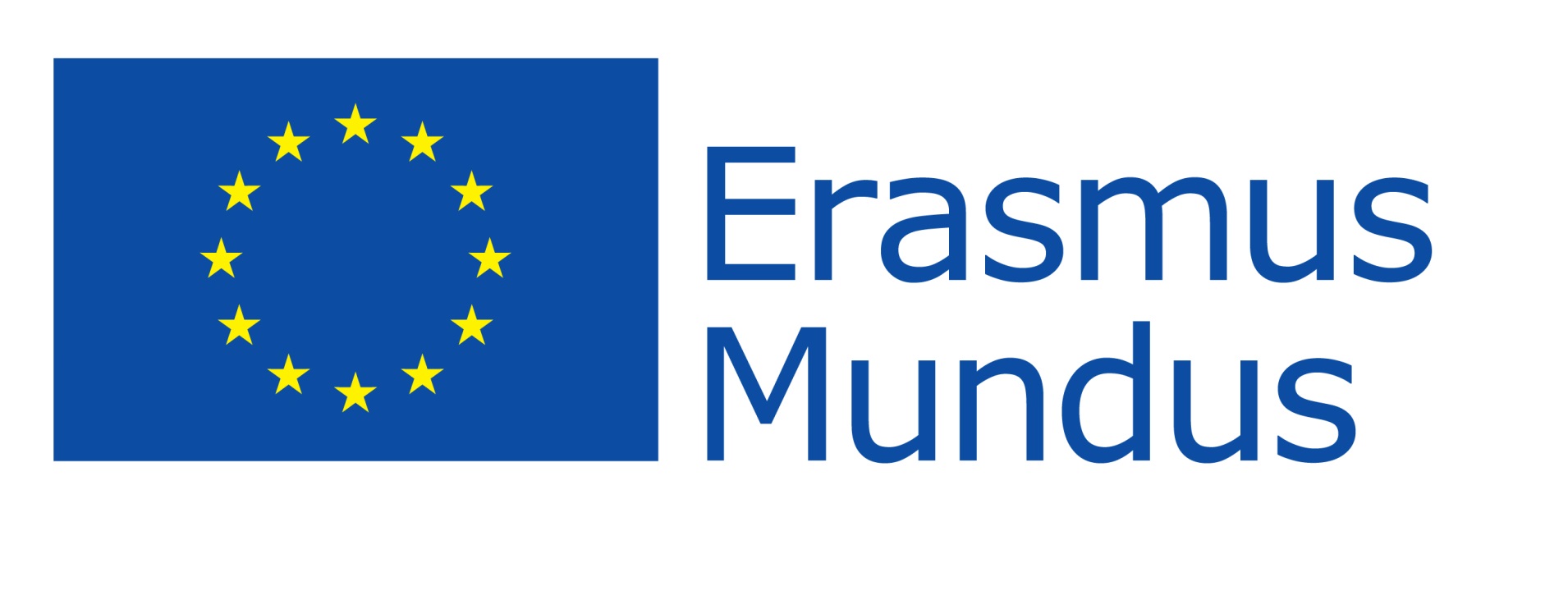 Erasmus Mundus Scholarship APPLICATION FORM 
for entry to IMSISS in September 2018Please complete this form then print, sign, scan and upload as a PDF document to your International Master in Security, Intelligence and Strategic Studies (IMSISS) application (standard University of Glasgow Application for Graduate Studies) along with all other supporting documentationhttp://www.gla.ac.uk/postgraduate/apply/ *Note: The one exemption to this rule is academic references. In addition to accepting online references, the IMSISS Consortium will also accept references on officially headed institutional paper which are sent directly to the IMSISS Consortium by post or as scanned email attachments.  All references must be received by the University of Glasgow Admissions Office by the application deadline of 26 January 2018. Personal and Contact Information You must apply as either a Programme Country applicant or a Partner Country applicant. A Programme country applicant must be;a national of an Erasmus+ Programme Country http://www.gla.ac.uk/media/media_376723_en.pdf ora national of an Erasmus+ Partner county who has been resident or has carried out their main activity (studies, training or work) for more than a total of 12 months over the last five years in any Programme Country.  The five-year period is calculated backwards from the submission deadline, i.e. 26 January 2018All other applicants should apply as a Partner Country applicant.Please indicate (choose one from each box):I am applying as a Programme Country applicant I am applying as a Partner Country applicantI can self-fund my studies if I do not receive an Erasmus Mundus scholarshipI cannot self-fund my studies if I do not receive an Erasmus Mundus scholarshipPersonal StatementPlease be as precise as you can when writing your Supporting Personal Statement. Do not repeat yourself and do not exceed the total word limit for the personal statement (600 words). You must address the following questions in your personal statement:What is your main motivation for applying to the IMSISS postgraduate degree?How will your educational background and/or work experience inform your engagement with this programme?How will this programme support your future career development?TOP TIPS: An excellent personal statement will: give strong reasons as to why you want to study this programme at the various institutions awarding the degree. mention relevant study - including projects, dissertations, essays - or work experience provide evidence of your key skills including, research, critical thinking, communication, organisation, planning and time-management and show how you can contribute to the programme’s academic communitydraw on your other experiences: for example are you a member of a society, have you written any papers or won any awards, scholarships or prizes?highlight your career aspirations and show how the course will help you achieve them. AND MOST IMPORTANTLY - show what makes you stand out as a candidateNote: Samples of academic work will not be taken into consideration and should not be submitted. DeclarationSignature................................................................................	Date: ……………………………..TitleFirst nameFamily nameDate Birth dd/mm/yyyyCountry of BirthCity/Town of BirthNationality****A candidate with multiple nationalities must decide at the application stage under which ONE nationality he/she will apply.**A candidate with multiple nationalities must decide at the application stage under which ONE nationality he/she will apply.Passport numberCountry of Residence****** The contribution to travel and installation costs takes into account ONLY the residence of the scholarship holder at the time of application (regardless of nationality). Please provide the address where you are living as at 26 January 2018*** The contribution to travel and installation costs takes into account ONLY the residence of the scholarship holder at the time of application (regardless of nationality). Please provide the address where you are living as at 26 January 2018Address:Street, NumberCity, State, Postal CodeCountryEmailPhone numberMobile numberSpecial Needs (Please detail where applicable)To be eligible for an Erasmus Mundus Scholarship, an applicant:To be eligible for an Erasmus Mundus Scholarship, an applicant:-must not have previously received an Erasmus Mundus Master Course  (Action 1) Scholarship-must not have applied to more than 3 Erasmus Mundus programmes in the same year-must complete this Scholarship Application Form and return it, as instructed, no later than 26 January 2018 to be considered for an Erasmus Mundus Scholarship commencing September 2018-must have submitted ALL of the required supporting documents by 26 January 2018. If your offer status is 'holding for documents' then you will NOT be considered for a scholarship unless you submit the required documents by 26 January 2018.-must have addressed all the requirements described on the IMSISS website.600 words maximum I hereby declare that:I hereby declare that:-I have indicated correctly whether I am applying as a Programme Country or Partner Country applicant.-My nationality is one of the Erasmus+ Partner Countries but I have been resident or have carried out my main activity (studies, training or work) for more than a total of 12 months over the last five years in any Programme Country – at 26 January 2018.-I have not previously received an Erasmus Mundus Master Course  (Action 1) Scholarship-I have not applied to more than 3 Erasmus Mundus programmes in this year-I have addressed all the requirements described on IMSISS website-I have completed sections 1-3 above